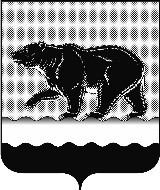 ПРЕДСЕДАТЕЛЬ ДУМЫ ГОРОДА НЕФТЕЮГАНСКАПОСТАНОВЛЕНИЕ от 02.08.2022 									 № 39-ПО награжденииРуководствуясь Положением о наградах и почетном звании муниципального образования город Нефтеюганск, утвержденным решением Думы города от 31.10.2016 № 30-VI (с изменениями на 29.06.2022 № 169-VII), постановляю:1. Наградить Благодарственным письмом председателя Думы города Нефтеюганска за многолетний добросовестный труд в системе образования города Нефтеюганска:Бухарову Елену Анатольевну, учителя физики муниципального бюджетного общеобразовательного учреждения «Средняя общеобразовательная школа № 2 имени Исаевой Антонины Ивановны»;Курицыну Марину Галиевну, учителя истории и обществознания муниципального бюджетного общеобразовательного учреждения «Средняя общеобразовательного учреждения «Средняя общеобразовательная школа №5 «Многопрофильная».2. Наградить Благодарственным письмом председателя Думы города Нефтеюганска за многолетний добросовестный труд в системе образования города Нефтеюганска и за подготовку 100-бальника по результатам Единого государственного экзамена по русскому языку Мухамадееву Зою Васильевну, учителя русского языка и литературы муниципального бюджетного общеобразовательного учреждения «Средняя общеобразовательная школа № 13».3. Наградить Благодарственным письмом председателя Думы города Нефтеюганска за многолетний добросовестный труд, высокий профессионализм и в связи с празднованием Дня физкультурника:Воржева Ивана Владимировича, тренера муниципального бюджетного учреждения «Спортивная школа олимпийского резерва по зимним видам спорта»;Афанасьева Владимира Аркадьевича, тренера муниципального бюджетного учреждения «Спортивная школа олимпийского резерва по зимним видам спорта»;Образову Валентину Владимировну, тренера муниципального бюджетного учреждения «Спортивная школа олимпийского резерва по зимним видам спорта»;Атнабаева Леонида Валерьевича, заведующего оружейной комнатой муниципального бюджетного учреждения «Спортивная школа олимпийского резерва по зимним видам спорта».4. Разместить постановление на официальном сайте органов местного самоуправления города Нефтеюганска в сети Интернет.Председатель Думы города 	Р.Ф.ГалиевДодух Татьяна Александровна22 05 75